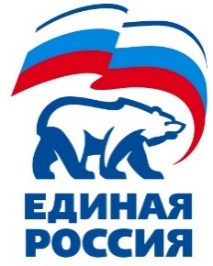 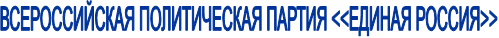 РЕШЕНИЕМестного политического совета с. Кунашак                                                                                                 28 апреля 2023 годаО формировании списка кандидатов предварительного голосования по кандидатурам для последующего выдвижения от Партии «ЕДИНАЯ РОССИЯ» кандидатами в депутаты Совета депутатов Муслюмовского сельского поселения Кунашакского муниципального района по одномандатному избирательному округу № 8. В соответствии с подпунктом 6 пункта 9 статьи 10, пунктом 5 статьи 14 Положения о порядке проведения предварительного голосования по кандидатурам для последующего выдвижения от Партии «ЕДИНАЯ РОССИЯ» кандидатами в депутаты представительных органов муниципальных образований и на иные выборные должности местного самоуправления, утвержденного решением Президиума Генерального совета Партии «ЕДИНАЯ РОССИЯ» от 25 января 2023 года, Местный политический совет Кунашакского местного отделения Партии «ЕДИНАЯ РОССИЯ» РЕШИЛ:Сформировать список кандидатов предварительного голосования по кандидатурам для последующего выдвижения от Партии «ЕДИНАЯ РОССИЯ» кандидатами в депутаты Совета депутатов Муслюмовского сельского поселения Кунашакского муниципального района по одномандатному избирательному округу № 8.Настоящее решение разместить в Информационно-телекоммуникационной сети «Интернет».Контроль исполнения настоящего решения возложить на Секретаря Кунашакского местного отделения партии «ЕДИНАЯ РОССИЯ» Аминова Сибагатуллу Нурулловича. Секретарь местного отделения Партии «ЕДИНАЯ РОССИЯ»                                                               С.Н. Аминов 